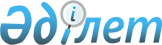 О бюджете Актогайского района на 2013 - 2015 годы
					
			Утративший силу
			
			
		
					Решение маслихата Актогайского района Павлодарской области от 19 декабря 2012 года N 46/11. Зарегистрировано Департаментом юстиции Павлодарской области 27 декабря 2012 года N 3304. Утратило силу в связи с истечением срока действия (решение маслихата Актогайского района Павлодарской области от 23 января 2014 года N 105/26)      Сноска. Утратило силу в связи с истечением срока действия (решение маслихата Актогайского района Павлодарской области от 23.01.2014 N 105/26).      Примечание РЦПИ:

      В тексте сохранена авторская орфография и пунктуация.

      В соответствии с пунктом 2 статьи 75 Бюджетного кодекса Республики Казахстан от 4 декабря 2008 года, подпунктом 1) пункта 1 статьи 6 Закона Республики Казахстан "О местном государственном управлении и самоуправлении в Республике Казахстан" от 23 января 2001 года и решения Павлодарского областного маслихата (V созыв, ХІ сессия) от 6 декабря 2012 года N 116/11 "Об областном бюджете на 2013 - 2015 годы" (зарегистрированное в Реестре государственной регистрации нормативных правовых актов N 3290 от 14 декабря 2012 года), Актогайский районный маслихат РЕШИЛ:



      1. Утвердить бюджет района на 2013 - 2015 годы согласно приложениям 1, 2 и 3 соответственно, в том числе на 2013 год в следующих объемах:

      1) доходы – 2060990 тысяч тенге, в том числе:

      налоговые поступления – 217000 тысяч тенге;

      неналоговые поступления – 6607 тысяч тенге;

      поступление от продажи основного капитала – 390 тысяч тенге;

      поступление трансфертов – 1836993 тысяч тенге;

      2) затраты – 2068930 тысяч тенге;

      3) чистое бюджетное кредитование – 33010 тысяч тенге, в том числе:

      погашение бюджетных кредитов – 5937 тысяч тенге;

      бюджетные кредиты – 38947 тысяч тенге;

      4) сальдо по операциям с финансовыми активами – 21232 тысяч тенге, в том числе:

      приобретение финансовых активов – 21232 тысяч тенге;

      5) дефицит бюджета – -62182 тысяч тенге;

      6) финансирование дефицита бюджета – 62182 тысяч тенге.

      Сноска. Пункт 1 с изменениями, внесенными решениями маслихата Актогайского района Павлодарской области от 07.02.2013 N 55/13 (вводится в действие с 01.01.2013); от 30.04.2013 N 65/15 (вводится в действие с 01.01.2013); от 13.06.2013 N 69/16 (вводится в действие с 01.01.2013); от 22.07.2013 N 74/18 (вводится в действие с 01.01.2013); от 26.11.2013 N 89/23 (вводится в действие с 01.01.2013); от 18.12.2013 N 94/24 (вводится в действие с 01.01.2013).



      2. Предусмотреть в бюджете района на 2013 год объем субвенции, передаваемых из областного бюджета в сумме 1637483 тысяч тенге.



      3. Предусмотреть в бюджете района на 2013 год целевые текущие трансферты из областного бюджета на:

      - укрепление материально-технической базы объектов образования в сумме 5500,0 тысяч тенге;

      - увеличение размера выплаты ежемесячной помощи студентам из малообеспеченных семей и оставшимся без попечения родителей, обучающимся в высших учебных заведениях – 2865,0 тысяч тенге;

      - обустройство спортивных сооружений – 7319,0 тысяч тенге;

      - проведение мероприятий по благоустройству населенных пунктов – 20000,0 тысяч тенге;

      10000 тысяч тенге - на расширение сети организаций культуры;

      7300 тысяч тенге – на организацию повышения квалификации по трехуровневой системе работников образования.

      Сноска. Пункт 3 с изменениями, внесенными решениями маслихата Актогайского района Павлодарской области от 26.11.2013 N 89/23 (вводится в действие с 01.01.2013); от 18.12.2013 N 94/24 (вводится в действие с 01.01.2013).



      3-1. Предусмотреть в бюджете района целевые текущие трансферты из республиканского бюджета в следующих размерах:

      37177 тысяч тенге – на реализацию государственного образовательного заказа в дошкольных организациях образования;

      4247 тысячи тенге – на ежемесячные выплаты денежных средств опекунам (попечителям) на содержание ребенка-сироты (детей-сирот) и ребенка (детей), оставшегося без попечения родителей;

      4850 тысяч тенге – на оснащение учебным оборудованием кабинетов физики, химии, биологии в государственных учреждениях основного, среднего и общего среднего образования;

      307 тысяч тенге – на обеспечение оборудованием, программным обеспечением детей-инвалидов, обучающихся на дому;

      19923 тысяч тенге – на увеличение размера доплаты за квалификационную категорию учителям школ и воспитателям дошкольных организаций образования;

      3943 тысяч тенге - на повышение оплаты труда учителям, прошедшим повышение квалификации по трехуровневой системе;

      10626 тысяч тенге – для реализации мер социальной поддержки специалистов;

      37046 тысяч тенге – на проведение противоэпизоотических мероприятий;

      13049 тысячи тенге – на реализацию мер по содействию экономическому развитию регионов в рамках Программы "Развитие регионов;

      7943 тысяч тенге - на увеличение штатной численности местных исполнительных органов.

      Сноска. Решение дополнено пунктом 3-1 в соответствии с решением маслихата Актогайского района Павлодарской области от 07.02.2013 N 55/13 (вводится в действие с 01.01.2013); с изменениями, внесенными решениями маслихата Актогайского района Павлодарской области от 22.07.2013 N 74/18 (вводится в действие с 01.01.2013); от 18.12.2013 N 94/24 (вводится в действие с 01.01.2013).



      3-2. Предусмотреть в бюджете района бюджетные кредиты из республиканского бюджета в следующих размерах:

      38947 тысяч тенге - для реализации мер социальной поддержки специалистов.

      Сноска. Решение дополнено пунктом 3-2 в соответствии с решением маслихата Актогайского района Павлодарской области от 07.02.2013 N 55/13 (вводится в действие с 01.01.2013).



      3-3. Предусмотреть в бюджете района целевые трансферты на развитие из областного бюджета в следующих размерах:

      13800 тысяч тенге - на развитие коммунального хозяйства.

      Сноска. Решение дополнено пунктом 3-3 в соответствии с решением маслихата Актогайского района Павлодарской области от 13.06.2013 N 69/16 (вводится в действие с 01.01.2013).



      4. Утвердить перечень местных бюджетных программ, не подлежащих секвестру в процессе исполнения местного бюджета на 2013 год согласно приложению 4.



      5. Утвердить перечень бюджетных программ по сельским округам района на 2013 год согласно приложению 5.



      6. Сохранить повышение на 25 процентов окладов и тарифных ставок специалистам сферы социального обеспечения, образования, культуры и спорта, работающим в сельской местности и не являющимся государственными служащими.



      7. Утвердить на 2013 год резерв исполнительного местного органа района в сумме 1000 тысяч тенге.



      8. Настоящее решение вводится в действие с 1 января 2013 года.



      9. Контроль за выполнением настоящего решения возложить на постоянную комиссию Актогайского районного маслихата по вопросам бюджетной политики и экономического развития региона.      Председатель сессии                        Ж. Сматаева      Секретарь маслихата                        Т. Муканов

Приложение 1        

к решению Актогайского     

районного маслихата      

от 19 декабря 2012 года N 46/11 Бюджет района на 2013 год (с изменениями и дополнениями)      Сноска. Приложение 1 в редакции решения маслихата Актогайского района Павлодарской области от 18.12.2013 N 94/24 (вводится в действие с 01.01.2013).

Приложение 2        

к решению Актогайского     

районного маслихата      

от 19 декабря 2012 года N 46/11 Бюджет района на 2014 год

Приложение 3        

к решению Актогайского     

районного маслихата      

от 19 декабря 2012 года N 46/11 Бюджет района на 2015 год

Приложение 4        

к решению Актогайского     

районного маслихата      

от 19 декабря 2012 года N 46/11 Перечень районных бюджетных программ, не подлежащих

к секвестру в процессе исполнения местного бюджета

на 2013 год по Актогайскому району

Приложение 5        

к решению Актогайского     

районного маслихата      

от 19 декабря 2012 года N 46/11 Перечень бюджетных программ по

сельским округам района на 2013 год
					© 2012. РГП на ПХВ «Институт законодательства и правовой информации Республики Казахстан» Министерства юстиции Республики Казахстан
				КатегорияКатегорияКатегорияКатегорияСумма (тыс. тенге)КлассКлассКлассСумма (тыс. тенге)ПодклассПодклассСумма (тыс. тенге)НаименованиеСумма (тыс. тенге)12345I. ДОХОДЫ20609901Налоговые поступления21700001Подоходный налог980332Индивидуальный подоходный налог9803303Социальный налог800201Социальный налог8002004Налоги на собственность335951Налоги на имущество110873Земельный налог14264Налог на транспортные средства167785Единый земельный налог430405Внутренние налоги на товары, работы и услуги41632Акцизы6133Поступления за использование природных и других ресурсов11714Сборы за ведение предпринимательской и профессиональной деятельности237907Прочие налоги341Прочие налоги3408Обязательные платежи, взимаемые за совершение юридически значимых действий и (или) выдачу документов уполномоченными на то государственными органами или должностными лицами11551Государственная пошлина11552Неналоговые поступления660701Доходы от государственной собственности19851Поступления части чистого дохода государственных предприятий1024Доходы на доли участия в юридических лицах, находящиеся в коммунальной собственности1555Доходы от аренды имущества, находящегося в государственной собственности17197Вознаграждения по кредитам, выданным из государственного бюджета904Штрафы, пени, санкции, взыскания, налагаемые государственными учреждениями, финансируемыми из государственного бюджета, а также содержащимися и финансируемыми из бюджета (сметы расходов) Национального Банка Республики Казахстан01Административные штрафы, пени, санкции, взыскания, налагаемые местными государственными органами006Прочие неналоговые поступления46221Прочие неналоговые поступления46223Поступление от продажи основного капитала39003Продажа земли и нематериальных активов3901Продажа земли3902Продажа нематериальных активов04Поступления трансфертов183699302Трансферты из вышестоящих органов государственного управления18369932Трансферты из областного бюджета1836993Функциональная группаФункциональная группаФункциональная группаФункциональная группаФункциональная группаСумма (тыс. тенге)Функциональная подфункцияФункциональная подфункцияФункциональная подфункцияФункциональная подфункцияСумма (тыс. тенге)Администратор бюджетной программыАдминистратор бюджетной программыАдминистратор бюджетной программыСумма (тыс. тенге)ПрограммаПрограммаСумма (тыс. тенге)НаименованиеСумма (тыс. тенге)123456II. ЗАТРАТЫ206893001Государственные услуги общего характера2325391Представительные, исполнительные и другие органы, выполняющие общие функции государственного управления203798112Аппарат маслихата района (города областного значения)14159001Услуги по обеспечению деятельности маслихата района (города областного значения)14009003Капитальные расходы государственного органа150122Аппарат акима района (города областного значения)56067001Услуги по обеспечение деятельности акима района (города областного значения)51547003Капитальные расходы государственного органа4520123Аппарат акима района в городе, города районного значения, поселка, села, сельского округа133572001Услуги по обеспечению  деятельности акима района в городе, города районного значения, поселка, села, сельского округа121626022Капитальные расходы государственного органа119462Финансовая деятельность14216452Отдел финансов района (города областного значения)14216001Услуги по реализации государственной политики в области исполнения бюджета района (города областного значения) и управления коммунальной собственностью района (города областного значения)12173003Проведение оценки имущества в целях налогообложения519010Приватизация, управление коммунальным имуществом, постприватизационная деятельность и регулирование споров, связанных с этим0011Учет, хранение, оценка и реализация имущества, поступившего в коммунальную собственность15245Планирование и статистическая деятельность14525453Отдел экономики и бюджетного планирования района (города областного значения)14525001Услуги по реализации государственной политики в области формирования и развития экономической политики, системы государственного планирования и управления района (города областного значения)14043004Капитальные расходы государственного органа48202Оборона77151Военные нужды7038122Аппарат акима района (города областного значения)7038005Мероприятия в рамках исполнения всеобщей воинской обязанности70382Организация работы по чрезвычайным ситуациям677122Аппарат акима района (города областного значения)677006Предупреждение и ликвидация чрезвычайных ситуаций масштаба района (города областного значения)279007Мероприятия по профилактике и тушению степных пожаров районного (городского) масштаба, а также пожаров в населенных пунктах, в которых не созданы органы государственной противопожарной службы39804Образование13180831Дошкольное воспитание и обучение85299123Аппарат акима района в городе, города районного значения, поселка, села, сельского округа48122004Обеспечение деятельности организаций дошкольного воспитания и обучения48122464Отдел образования района (города областного значения)37177040Реализация государственного образовательного заказа в дошкольных организациях образования371772Начальное, основное среднее и общее среднее образование1166483123Аппарат акима района в городе, города районного значения, поселка, села, сельского округа12939005Организация бесплатного подвоза учащихся до школы и обратно в сельской местности12939464Отдел образования района (города областного значения)1153544003Общеобразовательное обучение1117158006Дополнительное образование для детей363869Прочие услуги в области образования66301464Отдел образования района (города областного значения)63147001Услуги по реализации государственной политики на местном уровне в области образования22015005Приобретение и доставка учебников, учебно-методических комплексов для государственных учреждений образования района (города областного значения)10950007Проведение школьных олимпиад, внешкольных мероприятий и конкурсов районного (городского) масштаба6936012Капитальные расходы государственного органа172015Ежемесячная выплата денежных средств опекунам (попечителям) на содержание ребенка-сироты (детей-сирот), и ребенка (детей), оставшегося без попечения родителей4247020Обеспечение оборудованием, программным обеспечением детей-инвалидов, обучающихся на дому307067Капитальные расходы подведомственных государственных учреждений и организаций18520472Отдел строительства, архитектуры и градостроительства района (города областного значения)3154037Строительство и реконструкция объектов образования315405Здравоохранение409Прочие услуги в области здравоохранения40123Аппарат акима района в городе, города районного значения, поселка, села, сельского округа40002Организация в экстренных случаях доставки тяжелобольных людей до ближайшей организации здравоохранения, оказывающей врачебную помощь4006Социальная помощь и социальное обеспечение769392Социальная помощь56498123Аппарат акима района в городе, города районного значения, поселка, села, сельского округа7072003Оказание социальной помощи нуждающимся гражданам на дому7072451Отдел занятости и социальных программ района (города областного значения)49426002Программа занятости8204005Государственная адресная социальная помощь609007Социальная помощь отдельным категориям нуждающихся граждан по решениям местных представительных органов33045016Государственные пособия на детей до 18 лет4462017Обеспечение нуждающихся инвалидов обязательными гигиеническими средствами и представление услуг специалистами жестового языка, индивидуальными помощниками в соответствии с индивидуальной программой реабилитации инвалида31069Прочие услуги в области социальной помощи и социального обеспечения20441451Отдел занятости и социальных программ района (города областного значения)20441001Услуги по реализации государственной политики на местном уровне в области обеспечения занятости и реализации социальных программ для населения19830011Оплата услуг по зачислению, выплате и доставке пособий и других социальных выплат439021Капитальные расходы государственного органа17207Жилищно–коммунальное хозяйство1057881Жилищное хозяйство5615123Аппарат акима района в городе, города районного значения, поселка, села, сельского округа1200007Организация сохранения государственного жилищного фонда города районного значения, поселка, села, сельского округа1200457Отдел культуры, развития языков, физической культуры и спорта района (города областного значения)2015024Ремонт объектов в рамках развития городов и сельских населенных пунктов по Дорожной карте занятости 20202015458Отдел жилищно-коммунального хозяйства, пассажирского транспорта и автомобильных дорог района (города областного значения)910004Обеспечение жильем отдельных категорий граждан910472Отдел строительства, архитектуры и градостроительства района (города областного значения)1490003Проектирование, строительство и (или) приобретение жилья коммунального жилищного фонда14902Коммунальное хозяйство38542123Аппарат акима района в городе, города районного значения, поселка, села, сельского округа350014Организация водоснабжения населенных пунктов350458Отдел жилищно-коммунального хозяйства, пассажирского транспорта и автомобильных дорог района (города областного значения)38192012Функционирование системы водоснабжения и водоотведения381923Благоустройство населенных пунктов61631123Аппарат акима района в городе, города районного значения, поселка, села, сельского округа61631008Освещение улиц населенных пунктов20809009Обеспечение санитарии населенных пунктов10326011Благоустройство и озеленение населенных пунктов3049608Культура, спорт, туризм и информационное пространство1583121Деятельность в области культуры68055123Аппарат акима района в городе, города районного значения, поселка, села, сельского округа2091006Поддержка культурно-досуговой работы на местном уровне2091457Отдел культуры, развития языков, физической культуры и спорта района (города областного значения)65964003Поддержка культурно-досуговой работы659642Спорт4810457Отдел культуры, развития языков, физической культуры и спорта района (города областного значения)4810009Проведение спортивных соревнований на районном (города областного значения) уровне4310010Подготовка и участие членов сборных команд района (города областного значения) по различным видам спорта на областных спортивных соревнованиях5003Информационное пространство40371456Отдел внутренней политики района (города областного значения)8693002Услуги по проведению государственной информационной политики через газеты и журналы8193005Услуги по проведению государственной информационной политики через телерадиовещание500457Отдел культуры, развития языков, физической культуры и спорта района (города областного значения)31678006Функционирование районных (городских) библиотек30978007Развитие государственного языка и других языков народов Казахстана7009Прочие услуги по организации культуры, спорта, туризма и информационного пространства45076456Отдел внутренней политики района (города областного значения)8565001Услуги по реализации государственной политики на местном уровне в области информации, укрепления государственности и формирования социального оптимизма граждан7268003Реализация мероприятий в сфере молодежной политики1100006Капитальные расходы государственного органа197457Отдел культуры, развития языков, физической культуры и спорта района (города областного значения)36511001Услуги по реализации государственной политики на местном уровне в области культуры, развития языков, физической культуры и спорта9808014Капитальные расходы государственного органа128032Капитальные расходы подведомственных государственных учреждений и организаций2657510Сельское, водное, лесное, рыбное хозяйство, особо охраняемые природные территории, охрана окружающей среды и животного мира, земельные отношения680011Сельское хозяйство19306453Отдел экономики и бюджетного планирования района (города областного значения)10626099Реализация мер по оказанию социальной поддержки специалистов10626473Отдел ветеринарии района (города областного значения)8680001Услуги по реализации государственной политики на местном уровне в сфере ветеринарии6327003Капитальные расходы государственного органа140007Организация отлова и уничтожения бродячих собак и кошек1070010Проведение мероприятий по идентификации сельскохозяйственных животных11436Земельные отношения11649463Отдел земельных отношений района (города областного значения)11649001Услуги по реализации государственной политики в области регулирования земельных отношений на территорий района (города областного значения)10177006Землеустройство, проводимое при установлении границ районов, городов областного значения, районного значения, сельских округов, поселков, сел1300007Капитальные расходы государственного органа1729Прочие услуги в области сельского, водного, лесного, рыбного хозяйства, охраны окружающей среды и земельных отношений37046473Отдел ветеринарии района (города областного значения)37046011Проведение противоэпизоотических мероприятий3704611Промышленность, архитектурная, градостроительная и строительная деятельность113352Архитектурная, градостроительная и строительная деятельность11335472Отдел строительства, архитектуры и градостроительства района (города областного значения)11335001Услуги по реализации государственной политики в области строительства, архитектуры и градостроительства на местном уровне8169013Разработка схем градостроительного развития территории района, генеральных планов городов районного (областного) значения, поселков и иных сельских населенных пунктов3000015Капитальные расходы государственного органа16612Транспорт и коммуникации382391Автомобильный транспорт35684123Аппарат акима района в городе, города районного значения, поселка, села, сельского округа18369013Обеспечение функционирования автомобильных дорог в  городах районного значения, поселках, селах, сельских округах18369458Отдел жилищно-коммунального хозяйства, пассажирского  транспорта и автомобильных дорог района (города областного значения)17315023Обеспечение функционирования автомобильных дорог173159Прочие услуги в сфере транспорта и коммуникаций2555458Отдел жилищно-коммунального хозяйства, пассажирского транспорта и автомобильных дорог района (города областного значения)2555024Организация внутрипоселковых (внутригородских), пригородных и внутрирайонных общественных пассажирских перевозок255513Прочие379853Поддержка предпринимательской деятельности и защита конкуренции1950454Отдел предпринимательства и сельского хозяйства района (города областного значения)1950006Поддержка предпринимательской деятельности19509Прочие36035123Аппарат акима района в городе, города районного значения, поселка, села, сельского округа13049040Реализация мер по содействию экономическому развитию регионов в рамках Программы "Развитие регионов"13049452Отдел финансов района (города областного значения)1481012Резерв местного исполнительного органа района (города областного значения)1481454Отдел предпринимательства и сельского хозяйства района (города областного значения)12466001Услуги по реализации государственной политики на местном уровне в области развития предпринимательства, сельского хозяйства10636007Капитальные расходы государственного органа1830458Отдел жилищно-коммунального хозяйства, пассажирского  транспорта и автомобильных дорог района (города областного значения)9039001Услуги по реализации государственной политики на местном уровне в области жилищно-коммунального хозяйства, пассажирского транспорта и автомобильных дорог8839013Капитальные расходы государственного органа20014Обслуживание долга91Обслуживание долга9452Отдел финансов района (города областного значения)9013Обслуживание долга местных исполнительных органов по выплате вознаграждений и иных платежей по займам из областного бюджета915Трансферты139451Трансферты13945452Отдел финансов района (города областного значения)13945006Возврат неиспользованных (недоиспользованных) целевых трансфертов10200024Целевые текущие трансферты в вышестоящие бюджеты в связи с передачей функций государственных органов из нижестоящего уровня государственного управления в вышестоящий3745III. ЧИСТОЕ БЮДЖЕТНОЕ КРЕДИТОВАНИЕ3301010Сельское, водное, лесное, рыбное хозяйство, особо охраняемые природные территории, охрана окружающей среды и животного мира, земельные отношения389471Сельское хозяйство38947453Отдел экономики и бюджетного планирования района (города областного значения)38947006Бюджетные кредиты для реализации мер социальной поддержки специалистов389475Погашение бюджетных кредитов593701Погашение бюджетных кредитов59371Погашение бюджетных кредитов, выданных из государственного бюджета5937IV. САЛЬДО ПО ОПЕРАЦИЯМ С ФИНАНСОВЫМИ АКТИВАМИ21232ПРИОБРЕТЕНИЕ ФИНАНСОВЫХ АКТИВОВ2123213Прочие212329Прочие21232458Отдел жилищно-коммунального хозяйства, пассажирского  транспорта и автомобильных  дорог района (города областного значения)21232065Формирование или увеличение уставного капитала юридических лиц21232V. ДЕФИЦИТ (ПРОФИЦИТ) БЮДЖЕТА-62182VI. ФИНАНСИРОВАНИЕ ДЕФИЦИТА (ИСПОЛЬЗОВАНИЕ ПРОФИЦИТА) БЮДЖЕТА621827Поступление займов3894701Внутренние государственные займы389472Договоры займа3894716Погашение займов59371Погашение займов5937452Отдел финансов района (города областного значения)5937008Погашение долга местного исполнительного органа перед вышестоящим бюджетом59378Движение остатков бюджетных средств2917201Остатки бюджетных средств291721Свободные остатки бюджетных средств2917201Свободные остатки бюджетных средств29172КатегорияКатегорияКатегорияКатегорияСумма (тыс. тенге)КлассКлассКлассСумма (тыс. тенге)ПодклассПодклассСумма (тыс. тенге)НаименованиеСумма (тыс. тенге)12345I. ДОХОДЫ18449791Налоговые поступления21519701Подоходный налог987702Индивидуальный подоходный налог9877003Социальный налог832001Социальный налог8320004Налоги на собственность285931Налоги на имущество110003Земельный налог15604Налог на транспортные средства94765Единый земельный налог655705Внутренние налоги на товары, работы и услуги30842Акцизы5393Поступления за использование природных и других ресурсов10454Сборы за ведение предпринимательской и профессиональной деятельности150008Обязательные платежи, взимаемые за совершение юридически значимых действий и (или) выдачу документов уполномоченными на то государственными органами или должностными лицами15501Государственная пошлина15502Неналоговые поступления235001Доходы от государственной собственности9591Поступления части чистого дохода государственных предприятий05Доходы от аренды имущества, находящегося в государственной собственности95906Прочие неналоговые поступления13911Прочие неналоговые поступления13913Поступление от продажи основного капитала13003Продажа земли и нематериальных активов1301Продажа земли1302Продажа нематериальных активов0Поступления  трансфертов1627302402Трансферты из вышестоящих органов государственного управления16273022Трансферты из областного бюджета1627302функциональная группафункциональная группафункциональная группафункциональная группафункциональная группаСумма (тыс. тенге)Функциональная подфункцияФункциональная подфункцияФункциональная подфункцияФункциональная подфункцияСумма (тыс. тенге)Администратор бюджетной программыАдминистратор бюджетной программыАдминистратор бюджетной программыСумма (тыс. тенге)ПрограммаПрограммаСумма (тыс. тенге)НаименованиеСумма (тыс. тенге)123456II. ЗАТРАТЫ184497901Государственные услуги общего характера2074701Представительные, исполнительные и другие органы, выполняющие общие функции государственного управления182680112Аппарат маслихата района (города областного значения)13100001Услуги по обеспечению деятельности маслихата района (города областного значения)13100122Аппарат акима района (города областного значения)49800001Услуги по обеспечение деятельности акима района (города областного значения)49800123Аппарат акима района в городе, города районного значения, поселка, аула (села), аульного (сельского) округа119780001Услуги по обеспечению деятельности акима района в городе, города районного значения, поселка, аула (села), аульного (сельского) округа1197802Финансовая деятельность13440452Отдел финансов района (города областного значения)13440001Услуги по реализации государственной политики в области исполнения бюджета района (города областного значения) и управления коммунальной собственностью района (города областного значения)12100003Проведение оценки имущества в целях налогообложения960004Организация работы по выдаче разовых талонов и обеспечение полноты сбора сумм от реализации разовых талонов30011Учет, хранение, оценка и реализация имущества, поступившего в коммунальную собственность200018Капитальные расходы государственного органа1505Планирование и статистическая деятельность11350453Отдел экономики и бюджетного планирования района (города областного значения)11350001Услуги по реализации государственной политики в области формирования и развития экономической политики, системы государственного планирования и управления района (города областного значения)1135002Оборона65001Военные нужды5900122Аппарат акима района (города областного значения)5900005Мероприятия в рамках исполнения всеобщей воинской обязанности59002Организация работы по чрезвычайным ситуациям600122Аппарат акима района (города областного значения)600007Мероприятия по профилактике и тушению степных пожаров районного (городского) масштаба, а также пожаров в населенных пунктах, в которых не созданы органы государственной противопожарной службы60004Образование12586491Дошкольное воспитание и обучение50000123Аппарат акима района в городе, города районного значения, поселка, аула (села), аульного (сельского) округа50000004Поддержка организаций дошкольного воспитания и обучения500002Начальное, основное среднее и общее среднее образование1166249123Аппарат акима района в городе, города районного значения, поселка, аула (села), аульного (сельского) округа12650005Организация бесплатного подвоза учащихся до школы и обратно в аульной (сельской) местности12650464Отдел образования района (города областного значения)1153599003Общеобразовательное обучение1129099006Дополнительное образование для детей245009Прочие услуги в области образования42400464Отдел образования  района (города областного значения)42400001Услуги по реализации государственной политики на местном уровне в области образования22100005Приобретение и доставка учебников, учебно-методических комплексов для государственных учреждений образования района (города областного значения)11000007Проведение школьных олимпиад, внешкольных мероприятий и конкурсов районного (городского) масштаба930005Здравоохранение509Прочие услуги в области здравоохранения50123Аппарат акима района в городе, города районного значения, поселка, аула (села), аульного (сельского) округа50002Организация в экстренных случаях доставки тяжелобольных людей до ближайшей организации здравоохранения, оказывающей врачебную помощь5006Социальная помощь и социальное обеспечение771362Социальная помощь55396123Аппарат акима района в городе, города районного значения, поселка, аула (села), аульного (сельского) округа7500003Оказание социальной помощи нуждающимся гражданам на дому7500451Отдел занятости и социальных программ района (города областного значения)47896002Программа занятости8437005Государственная адресная социальная помощь750007Социальная помощь отдельным категориям нуждающихся граждан по решениям местных представительных органов29509016Государственные пособия на детей до 18 лет6600017Обеспечение нуждающихся инвалидов обязательными гигиеническими средствами и представление услуг специалистами жестового языка, индивидуальными помощниками в соответствии с индивидуальной программой реабилитации инвалида26009Прочие услуги в области социальной помощи и социального обеспечения21740451Отдел занятости и социальных программ района (города областного значения)21740001Услуги по реализации государственной политики на местном уровне в области обеспечения занятости и реализации социальных программ для населения21300011Оплата услуг по зачислению, выплате и доставке пособий и других социальных выплат44007Жилищно–коммунальное хозяйство596361Жилищное хозяйство1000458Отдел жилищно-коммунального хозяйства, пассажирского транспорта и автомобильных дорог района (города областного значения)1000004Обеспечение жильем отдельных категорий граждан10002Коммунальное хозяйство16446123Аппарат акима района в городе, города районного значения, поселка, аула (села), аульного (сельского) округа500014Организация водоснабжения населенных пунктов500458Отдел жилищно-коммунального хозяйства, пассажирского транспорта и автомобильных дорог района (города областного значения)15946012Функционирование системы водоснабжения и водоотведения159463Благоустройство населенных пунктов42190123Аппарат акима района в городе, города районного значения, поселка, аула (села), аульного (сельского) округа37190008Освещение улиц населенных пунктов11890009Обеспечение санитарии населенных пунктов9900011Благоустройство и озеленение населенных пунктов15400458Отдел жилищно-коммунального хозяйства, пассажирского транспорта и автомобильных дорог района (города областного значения)5000016Обеспечение санитарии населенных пунктов500008Культура, спорт, туризм и информационное пространство1468481Деятельность в области культуры82200123Аппарат акима района в городе, города районного значения, поселка, аула (села), аульного (сельского) округа1700006Поддержка культурно-досуговой работы на местном уровне1700457Отдел культуры, развития языков, физической культуры и спорта района (города областного значения)80500003Поддержка культурно-досуговой работы805002Спорт3650457Отдел культуры, развития языков, физической культуры и спорта района (города областного значения)3650009Проведение спортивных соревнований на районном (города областного значения) уровне3150010Подготовка и участие членов сборных команд района (города областного значения) по различным видам спорта на областных спортивных соревнованиях5003Информационное пространство43150456Отдел внутренней политики района (города областного значения)8400002Услуги по проведению государственной информационной политики через газеты и журналы8200005Услуги по проведению государственной информационной политики через телерадиовещание200457Отдел культуры, развития языков, физической культуры и спорта района (города областного значения)34750006Функционирование районных (городских) библиотек34150007Развитие государственного языка и других языков народов Казахстана6009Прочие услуги по организации культуры, спорта, туризма и информационного пространства17848456Отдел внутренней политики района (города областного значения)7210001Услуги по реализации государственной политики на местном уровне в области информации, укрепления государственности и формирования социального оптимизма граждан6980003Реализация мероприятий в сфере молодежной политики230457Отдел культуры, развития языков, физической культуры и спорта района (города областного значения)10638001Услуги по реализации государственной политики на местном уровне в области культуры, развития языков, физической культуры и спорта1063810Сельское, водное, лесное, рыбное хозяйство, особо охраняемые природные территории, охрана окружающей среды и животного мира, земельные отношения160501Сельское хозяйство7200473Отдел ветеринарии района (города областного значения)7200001Услуги по реализации государственной политики на местном уровне в сфере ветеринарии72006Земельные отношения8850463Отдел земельных отношений района (города областного значения)8850001Услуги по реализации государственной политики в области регулирования земельных отношений на территории района (города областного значения)7950006Землеустройство, проводимое при установлении границ городов районного значения, районов в городе, поселков аулов (сел), аульных (сельских) округов90011Промышленность, архитектурная, градостроительная и строительная деятельность112502Архитектурная, градостроительная и строительная деятельность11250472Отдел строительства, архитектуры и градостроительства района (города областного значения)11250001Услуги по реализации государственной политики в области строительства, архитектуры и градостроительства на местном уровне8350013Разработка схем градостроительного развития территории района, генеральных планов городов районного (областного) значения, поселков и иных сельских населенных пунктов290012Транспорт и коммуникации397001Автомобильный транспорт37300123Аппарат акима района в городе, города районного значения, поселка, аула (села), аульного (сельского) округа12300013Обеспечение функционирования автомобильных дорог в городах районного значения, поселках, аулах (селах), аульных (сельских) округах12300458Отдел жилищно-коммунального хозяйства, пассажирского транспорта и автомобильных дорог района (города областного значения)25000023Обеспечение функционирования автомобильных дорог250009Прочие услуги в сфере транспорта и коммуникаций2400458Отдел жилищно-коммунального хозяйства, пассажирского транспорта и автомобильных дорог района (города областного значения)2400024Организация внутрипоселковых (внутригородских), пригородных и внутрирайонных общественных пассажирских перевозок240013Прочие216903Поддержка предпринимательской деятельности и защита конкуренции340454Отдел предпринимательства и сельского хозяйства района (города областного значения)340006Поддержка предпринимательской деятельности3409Прочие21350452Отдел финансов района (города областного значения)1000012Резерв местного исполнительного органа района (города областного значения)1000454Отдел предпринимательства и сельского хозяйства района (города областного значения)11460001Услуги по реализации государственной политики на местном уровне в области развития предпринимательства, промышленности и сельского хозяйства11460458Отдел жилищно-коммунального хозяйства, пассажирского транспорта и автомобильных дорог района (города областного значения)8890001Услуги по реализации государственной политики на местном уровне в области жилищно-коммунального хозяйства, пассажирского транспорта и автомобильных дорог8890III. ЧИСТОЕ БЮДЖЕТНОЕ КРЕДИТОВАНИЕ0IV. САЛЬДО ПО ОПЕРАЦИЯМ С ФИНАНСОВЫМИ АКТИВАМИ013Прочие09Прочие0458Отдел жилищно-коммунального хозяйства, пассажирского транспорта и автомобильных дорог района (города областного значения)0065Формирование или увеличение уставного капитала юридических лиц0V. ДЕФИЦИТ (ПРОФИЦИТ) БЮДЖЕТА0VI. ФИНАНСИРОВАНИЕ ДЕФИЦИТА (ИСПОЛЬЗОВАНИЕ ПРОФИЦИТА) БЮДЖЕТА0КатегорияКатегорияКатегорияКатегорияСумма (тыс. тенге)КлассКлассКлассСумма (тыс. тенге)ПодклассПодклассСумма (тыс. тенге)НаименованиеСумма (тыс. тенге)12345I. ДОХОДЫ18685271Налоговые поступления21808901Подоходный налог1003502Индивидуальный подоходный налог10035003Социальный налог835001Социальный налог8350004Налоги на собственность294771Налоги на имущество110503Земельный налог15994Налог на транспортные средства101405Единый земельный налог668805Внутренние налоги на товары, работы и услуги31622Акцизы5483Поступления за использование природных и других ресурсов10644Сборы за ведение предпринимательской и профессиональной деятельности155008Обязательные платежи, взимаемые за совершение юридически значимых действий и (или) выдачу документов уполномоченными на то государственными органами или должностными лицами16001Государственная пошлина16002Неналоговые поступления250001Доходы от государственной собственности10001Поступления части чистого дохода государственных предприятий1005Доходы от аренды имущества, находящегося в государственной собственности90006Прочие неналоговые поступления15001Прочие неналоговые поступления15003Поступление от продажи основного капитала13503Продажа земли и нематериальных активов1351Продажа земли1352Продажа нематериальных активов0Поступления трансфертов1647803402Трансферты из вышестоящих органов государственного управления16478032Трансферты из областного бюджета1647803функциональная группафункциональная группафункциональная группафункциональная группафункциональная группаСумма (тыс. тенге)Функциональная подфункцияФункциональная подфункцияФункциональная подфункцияФункциональная подфункцияСумма (тыс. тенге)Администратор бюджетной программыАдминистратор бюджетной программыАдминистратор бюджетной программыСумма (тыс. тенге)ПрограммаПрограммаСумма (тыс. тенге)НаименованиеСумма (тыс. тенге)123456II. ЗАТРАТЫ186852701Государственные услуги общего характера2150831Представительные, исполнительные и другие органы, выполняющие общие функции государственного управления188583112Аппарат маслихата района (города областного значения)14017001Услуги по обеспечению деятельности маслихата района (города областного значения)14017122Аппарат акима района (города областного значения)53286001Услуги по обеспечение деятельности акима района (города областного значения)53286123Аппарат акима района в городе, города районного значения, поселка, аула (села), аульного (сельского) округа121280001Услуги по обеспечению деятельности акима района в городе, города районного значения, поселка, аула (села), аульного (сельского) округа119780022Капитальные расходы государственного органа15002Финансовая деятельность14356452Отдел финансов района (города областного значения)14356001Услуги по реализации государственной политики в области исполнения бюджета района (города областного значения) и управления коммунальной собственностью района (города областного значения)12947003Проведение оценки имущества в целях налогообложения1027004Организация работы по выдаче разовых талонов и обеспечение полноты сбора сумм от реализации разовых талонов32011Учет, хранение, оценка и реализация имущества, поступившего в коммунальную собственность200018Капитальные расходы государственного органа1505Планирование и статистическая деятельность12144453Отдел экономики и бюджетного планирования района (города областного значения)12144001Услуги по реализации государственной политики в области формирования и развития экономической политики, системы государственного планирования и управления района (города областного значения)1214402Оборона69551Военные нужды6313122Аппарат акима района (города областного значения)6313005Мероприятия в рамках исполнения всеобщей воинской обязанности63132Организация работы по чрезвычайным ситуациям642122Аппарат акима района (города областного значения)642007Мероприятия по профилактике и тушению степных пожаров районного (городского) масштаба, а также пожаров в населенных пунктах, в которых не созданы органы государственной противопожарной службы64204Образование12655111Дошкольное воспитание и обучение53500123Аппарат акима района в городе, города районного значения, поселка, аула (села), аульного (сельского) округа53500004Поддержка организаций дошкольного воспитания и обучения535002Начальное, основное среднее и общее среднее образование1167964123Аппарат акима района в городе, города районного значения, поселка, аула (села), аульного (сельского) округа12650005Организация бесплатного подвоза учащихся до школы и обратно в аульной (сельской) местности12650464Отдел образования района (города областного значения)1155314003Общеобразовательное обучение1129099006Дополнительное образование для детей262159Прочие услуги в области образования44047464Отдел образования района (города областного значения)44047001Услуги по реализации государственной политики на местном уровне в области образования23647005Приобретение и доставка учебников, учебно-методических комплексов для государственных учреждений образования района (города областного значения)11100007Проведение школьных олимпиад, внешкольных мероприятий и конкурсов районного (городского) масштаба930005Здравоохранение559Прочие услуги в области здравоохранения55123Аппарат акима района в городе, города районного значения, поселка, аула (села), аульного (сельского) округа55002Организация в экстренных случаях доставки тяжелобольных людей до ближайшей организации здравоохранения, оказывающей врачебную помощь5506Социальная помощь и социальное обеспечение791772Социальная помощь55946123Аппарат акима района в городе, города районного значения, поселка, аула (села), аульного (сельского) округа7500003Оказание социальной помощи нуждающимся гражданам на дому7500451Отдел занятости и социальных программ района (города областного значения)48446002Программа занятости8437005Государственная адресная социальная помощь750007Социальная помощь отдельным категориям нуждающихся граждан по решениям местных представительных органов29509010Материальное обеспечение детей-инвалидов, воспитывающихся и обучающихся на дому550016Государственные пособия на детей до 18 лет6600017Обеспечение нуждающихся инвалидов обязательными гигиеническими средствами и представление услуг специалистами жестового языка, индивидуальными помощниками в соответствии с индивидуальной программой реабилитации инвалида26009Прочие услуги в области социальной помощи и социального обеспечения23231451Отдел занятости и социальных программ района (города областного значения)23231001Услуги по реализации государственной политики на местном уровне в области обеспечения занятости и реализации социальных программ для населения22791011Оплата услуг по зачислению, выплате и доставке пособий и других социальных выплат44007Жилищно–коммунальное хозяйство656901Жилищное хозяйство1000458Отдел жилищно-коммунального хозяйства, пассажирского транспорта и автомобильных дорог района (города областного значения)1000004Обеспечение жильем отдельных категорий граждан10002Коммунальное хозяйство22500123Аппарат акима района в городе, города районного значения, поселка, аула (села), аульного (сельского) округа500014Организация водоснабжения населенных пунктов500458Отдел жилищно-коммунального хозяйства, пассажирского транспорта и автомобильных дорог района (города областного значения)22000012Функционирование системы водоснабжения и водоотведения220003Благоустройство населенных пунктов42190123Аппарат акима района в городе, города районного значения, поселка, аула (села), аульного (сельского) округа37190008Освещение улиц населенных пунктов11890009Обеспечение санитарии населенных пунктов9900011Благоустройство и озеленение населенных пунктов15400458Отдел жилищно-коммунального хозяйства, пассажирского транспорта и автомобильных дорог района (города областного значения)5000016Обеспечение санитарии населенных пунктов500008Культура, спорт, туризм и информационное пространство1473471Деятельность в области культуры82200123Аппарат акима района в городе, города районного значения, поселка, аула (села), аульного (сельского) округа1700006Поддержка культурно-досуговой работы на местном уровне1700457Отдел культуры, развития языков, физической культуры и спорта района (города областного значения)80500003Поддержка культурно-досуговой работы805002Спорт3650457Отдел культуры, развития языков, физической культуры и спорта района (города областного значения)3650009Проведение спортивных соревнований на районном (города областного значения) уровне3150010Подготовка и участие членов сборных команд района (города областного значения) по различным видам спорта на областных спортивных соревнованиях5003Информационное пространство43150456Отдел внутренней политики района (города областного значения)8400002Услуги по проведению государственной информационной политики через газеты и журналы8200005Услуги по проведению государственной информационной политики через телерадиовещание200457Отдел культуры, развития языков, физической культуры и спорта района (города областного значения)34750006Функционирование районных (городских) библиотек34150007Развитие государственного языка и других языков народов Казахстана6009Прочие услуги по организации культуры, спорта, туризма и информационного пространства18347456Отдел внутренней политики района (города областного значения)7709001Услуги по реализации государственной политики на местном уровне в области информации, укрепления государственности и формирования социального оптимизма граждан7469003Реализация мероприятий в сфере молодежной политики240457Отдел культуры, развития языков, физической культуры и спорта района (города областного значения)10638001Услуги по реализации государственной политики на местном уровне в области культуры, развития языков, физической культуры и спорта1063810Сельское, водное, лесное, рыбное хозяйство, особо охраняемые природные территории, охрана окружающей среды и животного мира, земельные отношения160501Сельское хозяйство7200473Отдел ветеринарии района (города областного значения)7200001Услуги по реализации государственной политики на местном уровне в сфере ветеринарии72006Земельные отношения8850463Отдел земельных отношений района (города областного значения)8850001Услуги по реализации государственной политики в области регулирования земельных отношений на территории района (города областного значения)7950006Землеустройство, проводимое при установлении границ городов районного значения, районов в городе, поселков аулов (сел), аульных (сельских) округов90011Промышленность, архитектурная, градостроительная и строительная деятельность112502Архитектурная, градостроительная и строительная деятельность11250472Отдел строительства, архитектуры и градостроительства района (города областного значения)11250001Услуги по реализации государственной политики в области строительства, архитектуры и градостроительства на местном уровне8350013Разработка схем градостроительного развития территории района, генеральных планов городов районного (областного) значения, поселков и иных сельских населенных пунктов290012Транспорт и коммуникации397001Автомобильный транспорт37300123Аппарат акима района в городе, города районного значения, поселка, аула (села), аульного (сельского) округа12300013Обеспечение функционирования автомобильных дорог в городах районного значения, поселках, аулах (селах), аульных (сельских) округах12300458Отдел жилищно-коммунального хозяйства, пассажирского транспорта и автомобильных дорог района (города областного значения)25000023Обеспечение функционирования автомобильных дорог250009Прочие услуги в сфере транспорта и коммуникаций2400458Отдел жилищно-коммунального хозяйства, пассажирского транспорта и автомобильных дорог района (города областного значения)2400024Организация внутрипоселковых (внутригородских), пригородных и внутрирайонных общественных пассажирских перевозок240013Прочие217093Поддержка предпринимательской деятельности и защита конкуренции340454Отдел предпринимательства и сельского хозяйства района (города областного значения)340006Поддержка предпринимательской деятельности3409Прочие21369452Отдел финансов района (города областного значения)1000012Резерв местного исполнительного органа района (города областного значения)1000454Отдел предпринимательства и сельского хозяйства района (города областного значения)11479001Услуги по реализации государственной политики на местном уровне в области развития предпринимательства, промышленности и сельского хозяйства11479458Отдел жилищно-коммунального хозяйства, пассажирского транспорта и автомобильных дорог района (города областного значения)8890001Услуги по реализации государственной политики на местном уровне в области жилищно-коммунального хозяйства, пассажирского транспорта и автомобильных дорог8890III. ЧИСТОЕ БЮДЖЕТНОЕ КРЕДИТОВАНИЕ0IV. САЛЬДО ПО ОПЕРАЦИЯМ С ФИНАНСОВЫМИ АКТИВАМИ013Прочие09Прочие0458Отдел жилищно-коммунального хозяйства, пассажирского транспорта и автомобильных дорог района (города областного значения)0065Формирование или увеличение уставного капитала юридических лиц0V. ДЕФИЦИТ (ПРОФИЦИТ) БЮДЖЕТА0VI. ФИНАНСИРОВАНИЕ ДЕФИЦИТА (ИСПОЛЬЗОВАНИЕ ПРОФИЦИТА) БЮДЖЕТА0Функциональная группаФункциональная группаФункциональная группаФункциональная группаФункциональная группаФункциональная подфункцияФункциональная подфункцияФункциональная подфункцияФункциональная подфункцияАдминистраторбюджетной программыАдминистраторбюджетной программыАдминистраторбюджетной программыПрограммаПрограммаНаименование12345Бюджетные программы района (города областного значения)04Образование2Начальное, основное среднее и общее среднее образование464Отдел образования района (города областного значения)003Общеобразовательное обучение05Здравоохранение9Прочие услуги в области здравоохранения123Аппарат акима района в городе, города районного значения, поселка, аула (села), аульного (сельского) округа002Организация в экстренных случаях доставки тяжелобольных людей до ближайшей организации здравоохранения, оказывающей врачебную помощьАктогайский сельский округ
123001Услуги по обеспечению деятельности акима района в городе, города районного значения, поселка, аула (села), аульного (сельского) округа123003Оказание социальной помощи нуждающимся гражданам на дому123004Поддержка организации дошкольного воспитания и обучения123005Организация бесплатного подвоза учащихся до школ и обратно в аульной (сельской) местности123006Поддержка культурно-досуговой работы на местном уровне123008Освещение улиц населенных пунктов123009Обеспечение санитарии населенных пунктов123011Благоустройство и озеленение населенных пунктов123013Обеспечения функционирования автомобильных дорог в городах районного значения поселках, аулах (селах), аульных (сельских) округах123040Реализация мероприятий для решения вопросов обустройства аульных (сельских) округов в реализацию мер по содействию экономическому развитию регионов в рамках Программы "Развитие регионов" за счет целевых трансфертов из республиканского бюджетаПриреченский сельский округ
123001Услуги по обеспечению деятельности акима района в городе, города районного значения, поселка, аула (села), аульного (сельского) округа123003Оказание социальной помощи нуждающимся гражданам на дому123005Организация бесплатного подвоза учащихся до школ и обратно в аульной (сельской) местности123006Поддержка культурно-досуговой работы на местном уровне123008Освещение улиц населенных пунктов123009Обеспечение санитарии населенных пунктов123011Благоустройство и озеленение населенных пунктов123013Обеспечения функционирования автомобильных дорог в городах районного значения поселках, аулах (селах), аульных (сельских) округах123040Реализация мероприятий для решения вопросов обустройства аульных (сельских) округов в реализацию мер по содействию экономическому развитию регионов в рамках Программы "Развитие регионов" за счет целевых трансфертов из республиканского бюджетаХарьковский сельский округ
123001Услуги по обеспечению деятельности акима района в городе, города районного значения, поселка, аула (села), аульного (сельского) округа123005Организация бесплатного подвоза учащихся до школ и обратно в аульной (сельской) местности123006Поддержка культурно-досуговой работы на местном уровне123008Освещение улиц населенных пунктов123009Обеспечение санитарии населенных пунктов123011Благоустройство и озеленение населенных пунктов123013Обеспечения функционирования автомобильных дорог в городах районного значения поселках, аулах (селах), аульных (сельских) округахБаскамысский сельский округ
123001Услуги по обеспечению деятельности акима района в городе, города районного значения, поселка, аула (села), аульного (сельского) округа123002Организация в экстренных случаях доставки тяжелобольных людей до ближайшей организации здравоохранения, оказывающей врачебную помощь123006Поддержка культурно-досуговой работы на местном уровне123008Освещение улиц населенных пунктов123009Обеспечение санитарии населенных пунктов123011Благоустройство и озеленение населенных пунктов123013Обеспечения функционирования автомобильных дорог в городах районного значения поселках, аулах (селах), аульных (сельских) округах123014Организация водоснабжения населенных пунктовЖалаулинский сельский округ
123001Услуги по обеспечению деятельности акима района в городе, города районного значения, поселка, аула (села), аульного (сельского) округа123003Оказание социальной помощи нуждающимся гражданам на дому123005Организация бесплатного подвоза учащихся до школ и обратно в аульной (сельской) местности123006Поддержка культурно-досуговой работы123008Освещение улиц населенных пунктов123009Обеспечение санитарии населенных пунктов123011Благоустройство и озеленение населенных пунктов123013Обеспечения функционирования автомобильных дорог в городах районного значения поселках, аулах (селах), аульных (сельских) округахШолаксорский сельский округ
123001Услуги по обеспечению деятельности акима района в городе, города районного значения, поселка, аула (села), аульного (сельского) округа123006Поддержка культурно-досуговой работы123008Освещение улиц населенных пунктов123009Обеспечение санитарии населенных пунктов123011Благоустройство и озеленение населенных пунктов123013Обеспечения функционирования автомобильных дорог в городах районного значения поселках, аулах (селах), аульных (сельских) округахРазумовский сельский округ
123001Услуги по обеспечению деятельности акима района в городе, города районного значения, поселка, аула (села), аульного (сельского) округа123006Поддержка культурно-досуговой работы123007Организация сохранения государственного жилищного фонда города районного значения, поселка, аула (села), аульного (сельского) округа123008Освещение улиц населенных пунктов123009Обеспечение санитарии населенных пунктов123011Благоустройство и озеленение населенных пунктов123013Обеспечения функционирования автомобильных дорог в городах районного значения поселках, аулах (селах), аульных (сельских) округахБарлыбайский сельский округ
123001Услуги по обеспечению деятельности акима района в городе, города районного значения, поселка, аула (села), аульного (сельского) округа123003Оказание социальной помощи нуждающимся гражданам на дому123006Поддержка культурно-досуговой работы123008Освещение улиц населенных пунктов123009Обеспечение санитарии населенных пунктов123011Благоустройство и озеленение населенных пунктов123013Обеспечения функционирования автомобильных дорог в городах районного значения поселках, аулах (селах), аульных (сельских) округахКараобинский сельский округ
123001Услуги по обеспечению деятельности акима района в городе, города районного значения, поселка, аула (села), аульного (сельского) округа123003Оказание социальной помощи нуждающимся гражданам на дому123005Организация бесплатного подвоза учащихся до школ и обратно в аульной (сельской) местности123006Поддержка культурно-досуговой работы123008Освещение улиц населенных пунктов123009Обеспечение санитарии населенных пунктов123011Благоустройство и озеленение населенных пунктов123013Обеспечения функционирования автомобильных дорог в городах районного значения поселках, аулах (селах), аульных (сельских) округахМуткеновский сельский округ
123001Услуги по обеспечению деятельности акима района в городе, города районного значения, поселка, аула (села), аульного (сельского) округа123003Оказание социальной помощи нуждающимся гражданам  на дому123005Организация бесплатного подвоза учащихся до школ и обратно в аульной (сельской) местности123006Поддержка культурно-досуговой работы123008Освещение улиц населенных пунктов123009Обеспечение санитарии населенных пунктов123011Благоустройство и озеленение населенных пунктов123013Обеспечения функционирования автомобильных дорог в городах районного значения поселках, аулах (селах), аульных (сельских) округах123040Реализация мероприятий для решения вопросов обустройства аульных (сельских) округов в реализацию мер по содействию экономическому развитию регионов в рамках Программы "Развитие регионов" за счет целевых трансфертов из республиканского бюджетаАуельбекский сельский округ
123001Услуги по обеспечению деятельности акима района в городе, города районного значения, поселка, аула (села), аульного (сельского) округа123003Оказание социальной помощи нуждающимся гражданам на дому123005Организация бесплатного подвоза учащихся до школ и обратно в аульной (сельской) местности123006Поддержка культурно-досуговой работы123008Освещение улиц населенных пунктов123009Обеспечение санитарии населенных пунктов123011Благоустройство и озеленение населенных пунктов123013Обеспечения функционирования автомобильных дорог в городах районного значения поселках, аулах (селах), аульных (сельских) округахКожамжарский сельский округ
123001Услуги по обеспечению деятельности акима района в городе, города районного значения, поселка, аула (села), аульного (сельского) округа123003Оказание социальной помощи нуждающимся гражданам  на дому123005Организация бесплатного подвоза учащихся до школ и обратно в аульной (сельской) местности123006Поддержка культурно-досуговой работы123008Освещение улиц населенных пунктов123009Обеспечение санитарии населенных пунктов123011Благоустройство и озеленение населенных пунктов123013Обеспечения функционирования автомобильных дорог в городах районного значения поселках, аулах (селах), аульных (сельских) округахЖолболдинский сельский округ
123001Услуги по обеспечению деятельности акима района в городе, города районного значения, поселка, аула (села), аульного (сельского) округа123006Поддержка культурно-досуговой работы123008Освещение улиц населенных пунктов123009Обеспечение санитарии населенных пунктов123011Благоустройство и озеленение населенных пунктов123013Обеспечения функционирования автомобильных дорог в городах районного значения поселках, аулах (селах), аульных (сельских) округах